Publicado en Madrid el 03/10/2019 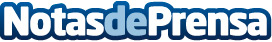 Arranca Visionaires, el concurso internacional de diseño de producto de Vision DirectEs un concurso de diseño de producto para animar a estudiantes de diseño a inventar soluciones para los problemas del día a día de los usuarios de lentillas. El concurso, que cierra las participaciones en diciembre de 2019, ofrece a los ganadores un premio de 25.000 £, y a su universidad 5.000 £Datos de contacto:Clara Sanzol - Vision Direct www.visiondirect.es+44787376958Nota de prensa publicada en: https://www.notasdeprensa.es/arranca-visionaires-el-concurso-internacional Categorias: Internacional Nacional Medicina Industria Farmacéutica Marketing E-Commerce Consumo Premios Universidades http://www.notasdeprensa.es